ИЗМЕНА И ДОПУНА КОНКУРСНЕ ДОКУМЕНТАЦИЈЕ Радови на завршетку спортско рекреативне балон сале при ОШ Сретен Лазаревић, Прилике, општина Ивањица, ради реализације програма Заврши започетоЈавна набавка број 1.3.3/2017На основу члана 63. Закона о јавним набавкама („Службени глансик РС“, бр. 124/12, 14/15 и 68/15) врши се измена конкурсне документације, страна 91 од 95. Понуђачи су дужни да уз понуду да доставе измењену страну конкурсне документације, која се налази у наставку.Kомисија за јавну набавку91 од 95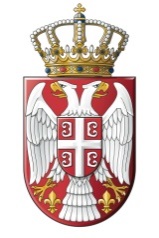  РЕПУБЛИКА СРБИЈА  Министарство омладине и спорта Број: 404-02-11/2017-08Датум:  15. мај 2017. годинеБ е о г р а д Булевар Михајла Пупина 26.6.8.3 PREDMER I PREDRAČUN6.6.8.3 PREDMER I PREDRAČUN6.6.8.3 PREDMER I PREDRAČUN6.6.8.3 PREDMER I PREDRAČUN6.6.8.3 PREDMER I PREDRAČUN6.6.8.3 PREDMER I PREDRAČUNradova, opreme i materijala za izradu mašinskih instalacija  za
SPORTSKO-REKREATIVNI OBJEKAT -  BALON SPORTSKE HALE 
na  KP br.1287/2 KO PRILIKE, K.O. IVANjICA  radova, opreme i materijala za izradu mašinskih instalacija  za
SPORTSKO-REKREATIVNI OBJEKAT -  BALON SPORTSKE HALE 
na  KP br.1287/2 KO PRILIKE, K.O. IVANjICA  radova, opreme i materijala za izradu mašinskih instalacija  za
SPORTSKO-REKREATIVNI OBJEKAT -  BALON SPORTSKE HALE 
na  KP br.1287/2 KO PRILIKE, K.O. IVANjICA  radova, opreme i materijala za izradu mašinskih instalacija  za
SPORTSKO-REKREATIVNI OBJEKAT -  BALON SPORTSKE HALE 
na  KP br.1287/2 KO PRILIKE, K.O. IVANjICA  radova, opreme i materijala za izradu mašinskih instalacija  za
SPORTSKO-REKREATIVNI OBJEKAT -  BALON SPORTSKE HALE 
na  KP br.1287/2 KO PRILIKE, K.O. IVANjICA  radova, opreme i materijala za izradu mašinskih instalacija  za
SPORTSKO-REKREATIVNI OBJEKAT -  BALON SPORTSKE HALE 
na  KP br.1287/2 KO PRILIKE, K.O. IVANjICA  pozO P I Sjed.merekol.jed. cenaukupnoU svim pozicijama montažnih radova obuhvaćeni su nabavka ili izrada, i isporuka  opreme i materijala.U svim pozicijama montažnih radova obuhvaćeni su nabavka ili izrada, i isporuka  opreme i materijala.U svim pozicijama montažnih radova obuhvaćeni su nabavka ili izrada, i isporuka  opreme i materijala.Navedena oprema može se zameniti opremom sličnih karakteristika i kvaliteta drugog proizvođača uz saglasnost projektanta i nadzornog organa .Navedena oprema može se zameniti opremom sličnih karakteristika i kvaliteta drugog proizvođača uz saglasnost projektanta i nadzornog organa .Navedena oprema može se zameniti opremom sličnih karakteristika i kvaliteta drugog proizvođača uz saglasnost projektanta i nadzornog organa .3)PRIPREMNO ZAVRŠNI RADOVI1Prateći građevinski radovi prouzrokovani montažom opreme i instalacije grejanja i ventilacije, kao što su probijanje i štemovanje otvora za prolaz cevi, kanala i drugo, plaća se u iznosu od 2% od investicione vrednosti po predmeru i predračunu0,022Ispiranje kompletne instalacije vodom sa izradom izveštaja o tome, overenim od strane nadležnih licapaušalno3Hidrauličko merenje i balansiranje instalacije, primenom atestiranih instrumenata priznatim metodama, sa izradom izveštaja o tomepaušalno4Ispitivanje i probni pogon instalacije grejanja. Izvođač obezbeđuje radnu snagu, paušalno5Povezivanje na postojeću elektromrežu kalorifera, vazdušnih zavesa i ventilatora, kao i povezivanje  cirkulacionih pumpi u kotlarnici na postojeću elektromrežu. U cenu je uračnata isporuka I ugradnja kompletnog materijala koji potreban za povezivanje pomenute opreme.  Izvođenje i svih ostalih neophodnih elektro radova potrebni za funkcionisanje sistema grejanja.paušalnoUKUPNO POD 3):